CurriculumProfessional SummaryTotal  4+ Year experience as Team Lead as Financial Analyst , HR and Office Administration Recruitment and Training for New staffOffice Day to Day Operations Management of end-to-end recruitment cycle Payroll, Benefits & Compensation. Management of end-to-end recruitment cycle Preparing Monthly Manpower Reconciliation Report, Monthly Manpower Forecast & Allocation Assist in the management, maintenance and control of HR procedures, processes and HR system.F&FWork Experience Quess                                                                                                                          June 2013 – August 2016Team LeadSingle Point of Contact (SPOC) for 1253 staffing employees and responsible for creating and cultivating a motivated   taskforce as a HR and Financial Analyst touch point.Leaves and Time Sheet Management: Taking care of on boarding and off boarding activities.Coordinating with the resource to collect the monthly attendance to process the payroll.Maintaining the leave tracker availed by employees which were approved by respective managers.Maintaining a track of Non salary Components such as Mobile/Data reimbursements, rewards, shift allowances etc.Conducting employee connects on regular basis to identify the concerns from the resource and clarifying at initial stagesEvaluating the performance of the resources, getting the feedback from the reporting manager on regular intervals and working around the performance evaluations and Salary appraisals.Maintaining the contract details between the parties.Maintaining HRMS tool.Invoice: Raising PR (Purchase request) on monthly basis as per the TAT given by client.Sharing the Preform invoices to the client as per the deadlines to get it approved and to raise the invoices.Interacting with the client for the PO and maintaining a track it to ensure the right invoice against the right PO.Raising the invoices for respective clients based on the approved time sheet, approved claims and submitting them to the respective clients as per SOW (Statement of work).Processing the reimbursements after validating the bills along with the approvals and checking for the availability of PO to process the amounts and if PO is not available, raising the ticket to the concern managersParticipating in client meetingsHandling queries of the invoices, payments, follow up mails handled with clients and vendors to process the invoices ASAPPerform account reconciliationsMIS: Preparing and publishing the MIS reports on Daily basis to know the targets V/s achievedPreparing the weekly/Monthly reports and sharing the same to client and business managers.Invoice Quality check on daily basis.Maintain up-to-date billing systemAgeing report on weekly and  monthly basis ReceivablesForecasting the budget required for processing the vendor payments and getting the approvals from the concern team.Maintaining the track of the payments released and publishing the report on regular basisMonitor customer account details for non-payments, delayed payments and other irregularitiesResearch and resolve payment discrepanciesCarry out billing, collection and reporting activities according to specific deadliness. Gunasekar & Co.	                                                                                                  July 2012 – May 2013Accountant								 Preparing Sales invoiceMaintaining Receipt and payment in Tally.Responsible for VAT fillingResponsible for Collecting & issuing the E-Sugama FormResponsible for Administration activitiesResponsible for handling Petty cashADDITIONALInterests														 MoviesMobilesYogaMusic					 Personal skill &   Strengths							 Exceptional customer service skillsAbility to work with a diversity of peopleExcellent interpersonal and communication skillConsistency in work performanceQuick learning abilityComprehensive problem solving abilitiesSelf-ConfidentLeadership AbilityPositive Thinking and dedication & hardworking DECLARATIONI hereby declare that the above information and particulars are true and correct toThe best of my knowledge and belief.Place:Date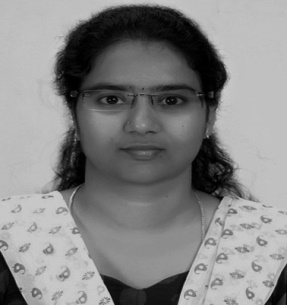 Madhu Visa Type - Visit VisaMadhu.324318@2freemail.com  
Personal DetailsName	                   Madhu ASex	                    FemaleNationality	     IndianMarital Status   MarriedLanguages           English,                                                  Kannada, Telugu, Hindi and Tamil     Career Objective	       To work in a challenging and creative environment and effectively Contribute      Towards the goals of the organization.     Profile	      A confident and diligent person with good analytical Communication skills.      An active team player, persevering and proactive.     Educational Qualification	      Technical SkillsOperating Systems   :        Windows XP & Windows 8, 8.1 &10Packages                      :        Ms Office, Hustle Software, Tally,                                                          IQN-Navigator, Radar, SAP                                                          Field Glass.